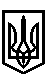 ТРОСТЯНЕЦЬКА СІЛЬСЬКА РАДАСТРИЙСЬКОГО РАЙОНУ ЛЬВІВСЬКОЇ ОБЛАСТІХ сесія VІІІ скликанняР І Ш Е Н Н Я                     2021 року                                с. Тростянець		                 	          ПРОЄКТПро надання дозволу Мельник Г.І.  на виготовлення проєкту землеустрою щодо відведення земельної  ділянки для ведення товарного сільськогосподарського виробництва за межами с. Луб’яна  Розглянувши заяву Мельник Г.І., про надання дозволу на виготовлення проєкту землеустрою щодо відведення земельної ділянки за рахунок земельної частки (паю) за межами населеного пункту с. Луб’яна, враховуючи висновок постійної комісії сільської ради з питань земельних відносин, будівництва, архітектури, просторового планування, природних ресурсів та екології, відповідно до п. «ґ» ч.1 ст.81 та п.17 Перехідних положень Земельного кодексу України, пункту 34 частини першої статті 26 Закону України «Про місцеве самоврядування в Україні», статей 3, 5 Закону України «Про порядок виділення в натурі (на місцевості) земельних ділянок власникам земельних часток (паїв)», статей 19, 25 Закону України «Про землеустрій»,  сільська радав и р і ш и л а:                1.Надати дозвіл Мельник Ганні Іванівні на виготовлення проєкту землеустрою щодо відведення земельної ділянки для передачі у приватну власність за рахунок  земельної частки (паю) площею 4,21 умовних кадастрових гектарів за межами населеного пункту                    с. Луб’яна,  в тому числі шляхом поділу земельних ділянок ІКН 4623081200:16:000:0036, ІКН 4623081200:14:000:0063,   ІКН 4623081200:14:000:0081.                                                                 2. Контроль за виконанням рішення покласти на постійну комісію сільської ради з питань земельних відносин, будівництва, архітектури, просторового планування, природних ресурсів та екології  (голова комісії І. Соснило).Сільський голова                                                                                         Михайло ЦИХУЛЯК